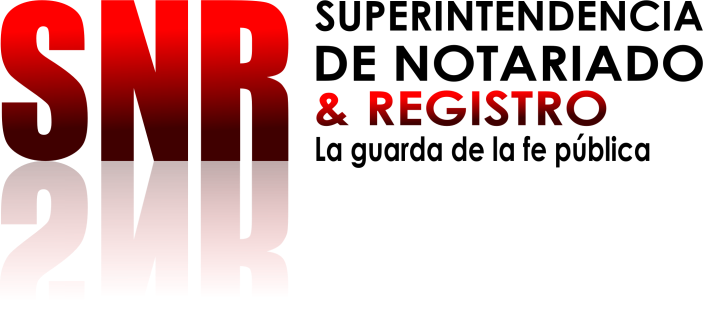 SUPERINTENDENCIA DE NOTARIADO Y REGISTROInforme Monitoreo de RiesgosProceso: (Escriba el proceso al que pertenece)Tabla de ContenidoIntroducción	3Objetivo	3Proceso	3Monitoreo del Riesgos Identificados	3IntroducciónNota explicativa: Introducción cortaObjetivoNota explicativa: Redacte Objetivo de su informeProcesoNota explicativa: Recuerde que debe realizar un informe por cada proceso que manejenMonitoreo del Riesgos IdentificadosNota explicativa: Se debe reportar a la Oficina Asesora de Planeación:Eventos de riesgos que se han materializado, incluyendo los riesgos de corrupción.Las causas que dieron origen a esos eventos de riesgos materializados, como aquellas que están ocasionando que no se logre el cumplimiento de los objetivos y metas, a través del análisis de indicadores asociados a dichos objetivos.La aplicación de los controles.Por tanto, los ítems que se deben contestar son:¿Existen nuevos factores que ponen en riesgo el logro de los objetivos del proceso?¿El riesgo se materializó en periodo evaluado?¿Se aplicaron los controles establecidos? Logros y dificultadesEstado de las actividades de tratamiento al riesgo.Respuesta a las recomendaciones de control Interno.Actualización de causas y controles documentados. (Ver procedimiento de Seguimiento y monitoreo de riesgos y/o oportunidades)(Importante: Se debe diligenciar la anterior información para cada uno de los riesgos identificados de su proceso).Recuerde que el informe debe estar cargado a la  carpeta de One Drive asignada por la Oficina Asesora de Planeación, en formato PDF y firmado por el encargado del proceso y macroproceso.Código: MP - CNGI - PO - 03 - PR - 02 - FR - 02Versión: 02Fecha: 13 – 12 - 2021